                                                                    Welcome to                          HDFS 248:  LEARNING EXPERIENCES FOR CHILDREN 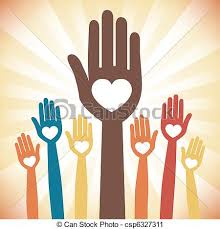 Winter 2022
Instructor: 		Alicia Jabin                 Phone: 	E-mail address:	jabina@linnbenton.eduOffice hours: 	Thursday afternoons, by appointmentCourse DescriptionFocuses on child-centered curriculum experiences for young children (ages 0-8 years). Students will plan, present, evaluate and assess developmentally appropriate learning experiences. Students will research age appropriate materials and environments which promote language/cognitive, physical and social/emotional development. Students will explore the perspective of the young child and collaborate in teams to present learning activities.II.        Course Outcomes
   	Upon completion of the course students will be able to:Plan developmentally appropriate learning experiences to promote children’s physical, cognitive and social/emotional development.Present and evaluate developmentally appropriate social-emotional, physical or cognitive/language learning experience.Participate collaboratively in team planning and presentationsAnalyze early childhood classroom environments and teacher behaviors that facilitate children’s development and learning.
III.        Required Text and Materials:  Links to both texts are on HDFS 248 Moodle Page Curtis, Deb & Margie Carter (2011).  Reflecting Children’s Lives (2nd Ed.)  St. Paul, MN. 
             Redleaf Press.   Click on title for link to online e-book.

CA Department of Education (2016). The Integrated Nature of Learning, Best 
                 Practices for Planning Curriculum for Young Children.
Course Packet online on Moodle page. 
Here is the link to order your course packet to order a hard copy from the bookstore (optional).They need at least 24 hours to fill your request.           IV.       How to be SUCCESSFUL in this course:Actively Participate in your small group weekly activities and emailsUse the course outline to know when assignments are due.Participate in weekly class “collaborative experience”Turn in completed Weekly Chapter Organizer notes.Turn in completed Weekly Checklist:  Class Learning Experiences .Turn in a Final Learning Experience Plan for EACH topic  Create drafts for peer 
             evaluation.ECE AAS Majors:  A “C” or better is required in this course to be eligible for 
            practicum.

  VI.       Expectations about your skills and abilities as a student:Use the weekly checklist to guide your learning.Participate as a supportive teaching team member.  Help others learn and grow.Complete assigned readings & submit chapter organizer notes to Turnitin. Meet with your small group weekly. You will be evaluated on your group 
               participation.Stretch a bit beyond your ‘comfort zone’.Do your share of your work as a team member for your group project. Ask questions for clarity.  You are responsible for your own learning. Be 
             proactive.Schedule an appointment with me if you need additional support.
VII.      Advice:Use Moodle & Course packet resourcesSubmit Social-emotional (S-E) DRAFT for feedback and make an optional appointment with me to review your social-emotional  draft via Zoom (Week 8). Submit small group attendance forms to small group forums. 
VII.      Grades will be based on the following required assignments:					
Written assignments will be evaluated on the following:     
	*  Creativity;  Detail and description; Clarity & Quality & Application of educational                   content  to classroom experience and/or reading reflections. 
                  Please see the rubric below for additional guidance.Learning experience Social-Emotional ‘drafts’ will not be graded. Use feedback in Turnitin to create a final plan.  
Late assignments will have a total of 10% deducted for each week unless you use a late coupon. You have 2 late coupons that can be used to turn in assignments a week after the due date without a 10% deduction.  You must submit your late coupon to the instructor. Week 1-4 assignments will not be accepted after Week 5.  Week 5-9 assignments will not be accepted after week 10.A = 90-100%               B = 80-89%		       C = 70-79%		D = 60-69%	  F = 59% or less      900-1000     	       800-899 		             700-799                            600-699 	        590 or lessNote: Students who may need accommodations due to documented disabilities, or who have medical information which the instructor should know, or who need special arrangements in an emergency, should speak with the instructor during the first week of class. If you believe you may need accommodation services, please contact Center for Accessibility Resources at 541-917-4789. If you have documented your disability, remember that you must make your request for accommodations through the Center for Accessibility Resources Online Services web page every term, in order to receive accommodations.
LBCC maintains a policy of nondiscrimination and equal opportunity in employment and admissions, without regard to race, color, sex, marital and/or parental status, religion, national origin, age, mental or physical disability, Vietnam era, or veteran status.  (See Administrative Rule No. E029 and Board Policy Series No. 6090.)






VII.  Calendar/Course Outline           The instructor reserves the right to make changes in the course scheduleAssignmentsTotal PointsYour PointsWeekly Chapter Organizer notes (20pts wk x 9 weeks)180Small Group Weekly Participation 
(10 pts wk & 20 pts comm with your group)100Checklist & Class Exercises 
(20 pts wk x 10 weeks)200Small Group Project           50Collaborative Experiences Sharing Forum50The Integrated Nature of Learning60Home Loose Parts Experience60Learning experience Plan Final: Social-Emotional80Learning experience Plan Final  - Physical	80	Learning experience Plan Final – Cognitive/Language80Peer Evaluation Form60AA-B+BB-C+CC-D+DF94-1190-9387-8984-8680-8377-7974-7670-7067-6960-66<60ExcellentExcellentGoodGoodGoodSatisfactorySatisfactorySatisfactoryPassingPassingFairWhat this means:Grades in this range indicate that your work was simply superb. My comments and suggestions relate only to ways you might extend your thinking. Your product shows complete and flexible mastery of course objectives and outcomes.What this means:Grades in this range indicate that your work was simply superb. My comments and suggestions relate only to ways you might extend your thinking. Your product shows complete and flexible mastery of course objectives and outcomes.What this means:Grades in this range indicate that your work is solid. My comments and suggestions identify a few points that you have misunderstood, confused, or omitted. But overall, your product shows appropriate mastery of course objectives and outcomes.What this means:Grades in this range indicate that your work is solid. My comments and suggestions identify a few points that you have misunderstood, confused, or omitted. But overall, your product shows appropriate mastery of course objectives and outcomes.What this means:Grades in this range indicate that your work is solid. My comments and suggestions identify a few points that you have misunderstood, confused, or omitted. But overall, your product shows appropriate mastery of course objectives and outcomes.What this means:Grades in this range indicate that your work is acceptable. My comments and suggestions identify many points that you have misunderstood, confused, or omitted. Your product shows that you have made progress toward mastering course objectives and outcomes, but that further work is needed.What this means:Grades in this range indicate that your work is acceptable. My comments and suggestions identify many points that you have misunderstood, confused, or omitted. Your product shows that you have made progress toward mastering course objectives and outcomes, but that further work is needed.What this means:Grades in this range indicate that your work is acceptable. My comments and suggestions identify many points that you have misunderstood, confused, or omitted. Your product shows that you have made progress toward mastering course objectives and outcomes, but that further work is needed.What this means:Grades in this range indicate that you have put effort into your work, but the product shows little progress toward mastery of course objectives and outcomes.What this means:Grades in this range indicate that you have put effort into your work, but the product shows little progress toward mastery of course objectives and outcomes.What this means:Grades in this range indicate that little effort was put into completion of course assignments. The product shows little progress toward mastery of course objectives and outcomeSmall Group Weekly Mtg InformationTopicReadings Due TodayAssignments Due Today
1
Introduction to the class & the 5 Developmental Learning DomainsDue January 9* Weekly Checklist & ExercisesReview Course Packet & Moodle Page           2contact small group members 
Child-Centered CurriculumChapters 1
RCL Due January 16
* Weekly Checklist & Exercises
* Week 2 Chapter organizer notes
31st small group meeting
The Learning EnvironmentChapter 2
RCL Due January 23
* Weekly Checklist & Exercises
* Week 3 Chapter organizer notes+ Assign: The Integrated Nature of Learning4
Start small group Projects
The Learning EnvironmentArticles & VideoDue January 30
* Weekly Checklist & Exercises
* Week 4 Chapter organizer notes5Continue Start small group Projects

How Children Learn; Learning InvitationsChapter 3
RCL Due February 6* Weekly Checklist & Exercises
* Week 5 Chapter organizer notes+ Assign: Home “Loose Parts’ Experience 6
Finalize small group project 
Developmentally Appropriate Practice (DAP)Chapter 4 RCL Due February 13* Weekly Checklist & Exercises
* Week 6 Chapter organizer notes+ Assign:  Small Group Project Due7
Social-Emotional Drafts due to TurntinRedefining Curriculum Themes
Chapter 5RCL 
Due February 20* Weekly Checklist & Exercises
* Week 7 Chapter organizer notes
+ Assign:  Draft Social-Emotional Plan 8
Opt. Zoom mtg with Alicia
Redefining AcademicsChapter 6 RCL Due February 27* Weekly Checklist & Exercises
* Week 8Chapter organizer notes+ Assign: Final Social-Emotional Plan             9
Peer Evaluation   Physical Drafts
Caring for Infants and ToddlersChapter 7RCL 

Due March 6* Weekly Checklist & Exercises
* Week 9 Chapter organizer notes+ Assign:   Final Physical Plan            10Peer Evaluation Cog/Language  Drafts/
Final small group meeting
Teacher Roles; Curriculum Planning & DevelopmentChapter  8 & 9RCL Due  March 13* Weekly Checklist & Exercises
* Week 10 Chapter organizer notes+ Assign:   Final  Cog/Language Plan+ Assign:  Peer Evaluation  form 